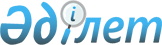 Мәслихаттың 2011 жылғы 22 желтоқсандағы № 508 "Федоров ауданының 2012-2014 жылдарға арналған аудандық бюджеті туралы" шешіміне өзгерістер енгізу туралыҚостанай облысы Федоров ауданы мәслихатының 2012 жылғы 26 шілдедегі № 58 шешімі. Қостанай облысының Әділет департаментінде 2012 жылғы 3 тамызда № 9-20-222 тіркелді

      Қазақстан Республикасының 2008 жылғы 4 желтоқсандағы Бюджет кодексінің 109-бабына, "Қазақстан Республикасындағы жергілікті мемлекеттік басқару және өзін-өзі басқару туралы" Қазақстан Республикасының 2001 жылғы 23 қаңтардағы Заңының 6-бабының 1-тармағының 1) тармақшасына сәйкес Федоров аудандық мәслихаты ШЕШТІ:



      1. Мәслихаттың "Федоров ауданының 2012-2014 жылдарға арналған аудандық бюджеті туралы" 2011 жылғы 22 желтоқсандағы № 508 шешіміне (Нормативтік құқықтық актілерді мемлекеттік тіркеу тізілімінде 9-20-206 нөмірімен тіркелген, 2012 жылғы 7 наурызда "Федоровские новости" газетінде жарияланған) мынадай өзгерістер енгізілсін:



      көрсетілген шешімнің 1-тармағы жаңа редакцияда жазылсын:



      "1. Федоров ауданының 2012–2014 жылдарға арналған аудандық бюджеті 1-қосымшаға сәйкес, оның ішінде 2012 жылға мынадай көлемдерде бекітілсін:



      1) кірістер – 2608541,6 мың теңге, оның ішінде:

      салықтық түсімдер бойынша – 635729,0 мың теңге;

      салықтық емес түсімдер бойынша – 11699,0 мың теңге;

      негізгі капиталды сатудан түсетін түсімдер бойынша – 2181,0 мың теңге;

      трансферттер түсімі бойынша – 1958932,6 мың теңге;



      2) шығындар – 2708312,5 мың теңге;



      3) таза бюджеттік кредиттеу - 54110,0 мың тенге, оның ішінде:

      бюджеттік кредиттер – 58248,0 мың тенге;

      бюджеттік кредиттерді өтеу – 4138,0 мың тенге;



      4) қаржы активтерімен операциялар бойынша сальдо – 0,0 мың теңге;



      5) бюджет тапшылығы (профициті) – -153880,9 мың теңге;



      6) бюджет тапшылығын қаржыландыру (профицитін пайдалану) – 153880,9 мың теңге.";



      көрсетілген шешімнің 3-тармағы жаңа редакцияда жазылсын:



      "3. 2012 жылға арналған аудан бюджетінде республикалық және облыстық бюджеттерден алынған ағымдағы нысаналы трансферттердің, дамуға арналған ағымдағы трансферттердің және кредиттердің есебінен шығындар қарастырылғаны ескерілсін оның ішінде:

      облыстық бюджеттен бөлінген:

      білім беру ұйымдарының материалдық-техникалық базасын нығайтуға арналған ағымдағы нысаналы трансферттер – 8400,0 мың теңге;

      Пешков селосында жасанды жабындығы бар шағын футбол алаңын салу және Федоров селосында жасанды жабындығы бар аулалық спорт алаңын салу – 15000,0 мың теңге;

      білім беру ұйымдарын ұстауға – 6800,0 мың теңге;

      тұрғын үй көмегін көрсетуге – 1145,0 мың теңге;

      Смирнов жер асты сулары кен орнының Шығыс учаскесінің оңтүстік қапталындағы жер асты суларының қорларын қайта бағалауға – 4000,0 мың теңге;

      дамуға арналған нысаналы трансферт:

      коммуналдық меншік объектілерінің материалдық-техникалық базасын нығайтуға – 8500,0 мың теңге;

      мектептерде автоматтық өрт дабылын орнатуға – 3563,4 мың теңге;

      Федоров ауданының Федоров селосында ескі апатты "Центральный" және "Красноармейский" қазандықтардың орнына қазандықтың құрылысы – 8000,0 мың теңге;

      Федоров селосында жоспарланған қазандықтан Советский, Фрунзе, Легкодухов, Красноармейский, Кравцов, К. Либкнехт көшелері бойынша жылу магистралінің құрылысы – 11000,0 мың теңге.

      Республикалық бюджеттен бөлінген:

      "Назарбаев Зияткерлік мектептері" дербес білім ұйымының оқу бағдарламалары бойынша біліктілікті арттырудан өткен мұғалімдерге еңбекақыны арттыруға арналған ағымдағы нысаналы трансферттер – 1324,0 мың теңге;

      "Өңірлерді дамыту" бағдарламасы шеңберінде өңірлердің экономикалық дамуына жәрдемдесу жөніндегі шараларды іске асыруда ауылдық (селолық) округтерді жайластыру мәселелерін шешуге арналған ағымдағы нысаналы трансферттер – 3684,0 мың теңге;

      Жұмыспен қамту 2020 бағдарламасын іске асыруға арналған ағымдағы нысаналы трансферттер – 12374,0 мың теңге, оның ішінде:

      жұмыспен қамту орталықтарының қызметін қамтамасыз ету – 8010,0 мың теңге;

      жалақыны ішінара субсидиялау – 2906,0 мың теңге;

      жастар тәжірибесі – 2388,0 мың теңге;

      эпизоотияға қарсы іс-шараларды өткізуге арналған ағымдағы нысаналы трансферттер – 13567,0 мың теңге;

      мамандарды әлеуметтік қолдау шараларын іске асыру үшін ағымдағы нысаналы трансферттер және кредиттер – 66560,0 мың теңге, оның ішінде:

      ағымдағы нысаналы трансферттер – 8312,0 мың теңге;

      кредиттер – 58248,0 мың теңге;

      мектепке дейінгі білім беру ұйымдарында мемлекеттік білім тапсырысын іске асыруға арналған ағымдағы нысаналы трансферттер – 77185,0 мың теңге;

      Қазақстан Республикасындағы білім беруді дамытудың 2011–2020 жылдарға арналған мемлекеттік бағдарламасын іске асыруға арналған ағымдағы нысаналы трансферттер – 12291,0 мың теңге, оның ішінде негізгі орта және жалпы орта білім беретін мемлекеттік мекемелердегі физика, химия, биология кабинеттерін оқу жабдығымен жарақтандыруға;

      жетім баланы (жетім балаларды) және ата-аналарының қамқорынсыз қалған баланы (балаларды) күтіп-ұстауға асыраушыларына ай сайынғы ақшалай қаражат төлеуге арналған ағымдағы нысаналы трансферттер – 10679,0 мың теңге;

      мектеп мұғалімдеріне және мектепке дейінгі ұйымдардың тәрбиешілеріне біліктілік санаты үшін қосымша ақының мөлшерін ұлғайтуға арналған ағымдағы нысаналы трансферттер – 10712,0 мың теңге.

      Жергілікті бюджеттен бөлінген:

      5 коммуналдық пәтерлерді қайта жаңғырту – 12000,0 мың теңге;

      педагогикалық қызметкерлерге арналған 4-пәтерлі үйдің құрылысына – 15000,0 мың теңге;

      Федоров ауданы әкімдігінің "Жастар" аудандық мәдениет үйі" мемлекеттік коммуналдық қазыналық кәсіпорынының ғимаратына ағымдағы жөндеу – 10000,0 мың тенге;

      аудандық әкімдіктің кіре бері тобын және акт залын жөндеу - 8285,5 мың теңге;

      мемлекеттік елтаңбаны сатып алу – 180,0 мың теңге;

      "Федоров ауданы әкімдігінің тілдерді оқытудың орталығы" коммуналдық мемлекеттік қазыналық кәсіпорынының мамандарына еңбек ақысы – 3356,0 мың теңге;

      "Ұлттық мәдениеттердің өзара байуы ұлттық сана сезімін дамуының шарты" әлеуметтік маңызы бар жобасына – 300,0 мың теңге;

      "Федоров ауданының білім бөлімі" Қоржынкөл орта мектебі" мемлекеттік мекемесіне және "Федоров ауданының білім бөлімі" Владыкин негізгі мектебі" мемлекеттік мекемесіне арналған ағымдағы жөндеуге, жиһаз, перделер – 22013,0 мың теңге;

      "Федоров ауданының білім бөлімі" Первомай орта мектебі", "Федоров ауданының білім бөлімі" Успенов орта мектебі", "Федоров ауданының білім бөлімі" Камышин орта мектебі", "Федоров ауданының білім бөлімі" мемлекеттік мекемелеріне арналған қазандарды сатып алу және жөндеу – 5364,0 мың теңге;

      от сөндіруштерді қайта жасау, медициналық жабдықтарды, төсек жинақтарын, мектептерге вентиляция сатып алу – 2311,0 мың теңге;

      Шығармашылық үйінің мамандарына еңбек ақы – 2029,0 мың теңге;

      Жылу желілерін іске қосуды ұйымдастыруға – 27000,0 мың теңге;

      "Федоров ауданының сәулет, қала құрылысы және құрылыс бөлімі" мемлекеттік мекемесіне арналған бағдарламалық өнімін сатып алуға – 100,0 мың теңге;

      Аудандық мәслихаттың ағымдағы жөндеуге – 300,0 мың теңге;

      Федоров селосын аббаттандыруға – 288,0 мың теңге;

      аудан әкімінің аппаратына арналған автокөлік сатып алуға – 1759,0 мың теңге.

      Дамытуға арналған нысаналы трансферттер:

      Қостанай облысы Федоров ауданының Федоров селосындағы мемлекеттік тілде оқытатын 300 орынға арналған орта мектептің құрылысы – 371266,0 мың теңге;

      Қостанай облысындағы "Федоров – Ленин – Вишневый" автомобиль жолын қайта жаңғырту – 245443,0 мың теңге;

      Лесное селосындағы "Федоров ауданының білім бөлімі" Қоржынкөл орта мектебі" мемлекеттік мекемесі ғимаратының төбесін күрделі жөндеуге – 15000,0 мың теңге.

      2012 жылға арналған аудандық бюджетте аудандардың тексеру комиссиялары мен олардың аппараттарының жойылуына және "Қостанай облысы бойынша тексеру комиссиясы" мемлекеттік мекемесінің құрылуына байланысты жоғары тұрған бюджеттерге – 2131,0 мың теңге ағымдағы нысаналы трансферттің қарастырылғаны ескерілсін.";



      көрсетілген шешімнің 3-2 тармағы жаңа редакцияда жазылсын:



      "3-2. 2012 жылға арналған аудандық бюджетте қарастырылғаны ескерілсін:

      мемлекеттік коммуналдық тұрғын үй қорының тұрғын үйін жобалау, салу және (немесе) сатып алуға аудандардың бюджеттеріне республикалық бюджеттен дамытуға арналған ағымдағы нысаналы трансферттер – 46405,0 мың теңге;

      инженерлік коммуникациялық инфрақұрылымды жобалау, дамыту, жайластыру және (немесе) сатып алуға республикалық бюджеттен дамытуға арналған нысаналы трансферттер – 3000,0 мың теңге.";



      көрсетілген шешімнің 1-қосымшасы осы шешімнің қосымшасына сәйкес жаңа редакцияда жазылсын.



      2. Осы шешім 2012 жылдың 1 қаңтарынан бастап қолданысқа енгізіледі.      Кезектен тыс

      сессияның төрағасы                         В. Вишневский      Аудандық

      мәслихаттың хатшысы                        Б. Бекенов      КЕЛІСІЛДІ:      "Федоров ауданының экономика

      және қаржы бөлімі" мемлекеттік

      мекемесінің бастығы

      ____________________ В. Гринак

Мәслихаттың       

2012 жылғы 26 шілдедегі 

№ 58 шешіміне қосымша  Мәслихаттың      

2011 жылғы 22 желтоқсандағы 

№ 508 шешіміне 1-қосымша   Федоров ауданының 2012 жылға

арналған аудандық бюджеті
					© 2012. Қазақстан Республикасы Әділет министрлігінің «Қазақстан Республикасының Заңнама және құқықтық ақпарат институты» ШЖҚ РМК
				СанатыСанатыСанатыСанатыСанатыСомасы,

мың

теңгеСыныбыСыныбыСыныбыСыныбыСомасы,

мың

теңгеІшкі сыныбыІшкі сыныбыІшкі сыныбыСомасы,

мың

теңгеЕрекшелігіЕрекшелігіСомасы,

мың

теңгеАтауыСомасы,

мың

теңгеIКірістер2608541,6100000Салықтық түсімдер635729,0101000Табыс салығы370648,0101200Жеке табыс салығы370648,0103000Әлеуметтік салық146952,0103100Әлеуметтік салық146952,0104000Меншікке салынатын салықтар97212,0104100Мүлікке салынатын салықтар27120,0104300Жер салығы11030,0104400Көлік құралдарына салынатын салық35562,0104500Бірыңғай жер салығы23500,0105000Тауарларға, жұмыстарға және

қызметтерге салынатын ішкі салықтар17509,0105200Акциздер3699,0105300Табиғи және басқа да ресурстарды

пайдаланғаны үшін түсетін түсімдер5778,0105400Кәсіпкерлік және кәсіби қызметті

жүргізгені үшін алынатын алымдар8032,0108000Заңдық мәндi іс-әрекеттердi

жасағаны және (немесе) оған

уәкiлеттiгi бар мемлекеттiк

органдар немесе лауазымды адамдар

құжаттар бергенi үшiн алынатын

мiндеттi төлемдер3408,0108100Мемлекеттік баж3408,0200000Салықтық емес түсiмдер11699,0201000Мемлекеттік меншiктен түсетiн

кiрiстер1552,0201500Мемлекет меншігіндегі мүлікті жалға

беруден түсетін кірістер1552,0204000Мемлекеттiк бюджеттен

қаржыландырылатын, сондай-ақ

Қазақстан Республикасы Ұлттық

Банкiнiң бюджетiнен (шығыстар

сметасынан) ұсталатын және

қаржыландырылатын мемлекеттiк

мекемелер салатын айыппұлдар,

өсімпұлдар, санкциялар, өндiрiп

алулар9535,0204100Мемлекеттiк бюджеттен

қаржыландырылатын, сондай-ақ

Қазақстан Республикасы Ұлттық

Банкiнiң бюджетiнен (шығыстар

сметасынан) ұсталатын және

қаржыландырылатын мемлекеттiк

мекемелер салатын айыппұлдар,

өсімпұлдар, санкциялар, өндiрiп

алулар, мұнайлы сектор

мекемелерінің түсімдерін қоспағанда9535,0206000Басқа да салықтық емес түсімдер612,0206100Басқа да салықтық емес түсімдер612,0300000Негізгі капиталды сатудан түсетін

түсімдер2181,0301000Мемлекеттiк мекемелерге бекiтiлген

мемлекеттiк мүлiктi сату1781,0301100Мемлекеттiк мекемелерге бекiтiлген

мемлекеттiк мүлiктi сату1781,0303000Жердi және материалдық емес

активтердi сату400,0303100Жердi сату400,0400000Трансферттердің түсімдері1958932,6402000Мемлекеттiк басқарудың жоғары

тұрған органдарынан түсетін

трансферттер1958932,6402200Облыстық бюджеттен түсетін

трансферттер1958932,6Функционалдық топФункционалдық топФункционалдық топФункционалдық топФункционалдық топСомасы,

мың

теңгеKіші функцияKіші функцияKіші функцияKіші функцияСомасы,

мың

теңгеБюджеттік бағдарламалардың әкiмшісіБюджеттік бағдарламалардың әкiмшісіБюджеттік бағдарламалардың әкiмшісіСомасы,

мың

теңгеБағдарламаБағдарламаСомасы,

мың

теңгеIIШығындар2708312,51Жалпы сипаттағы мемлекеттiк

қызметтер216669,001Мемлекеттiк басқарудың жалпы

функцияларын орындайтын

өкiлдiк, атқарушы және басқа да

органдар197419,0112Аудан (облыстық маңызы бар

қала) мәслихатының аппараты11880,0001Аудан (облыстық маңызы бар

қала) мәслихатының қызметін

қамтамасыз ету жөніндегі

қызметтер11880,0122Аудан (облыстық маңызы бар

қала) әкімінің аппараты78407,5001Аудан (облыстық маңызы бар

қала) әкімінің қызметін

қамтамасыз ету жөніндегі

қызметтер56560,0003Мемлекеттік органның күрделі

шығыстары21857,5123Қаладағы аудан, аудандық маңызы

бар қала, кент, ауыл (село),

ауылдық (селолық) округ

әкімінің аппараты107131,5001Қаладағы аудан, аудандық маңызы

бар қаланың, кент, ауыл (село),

ауылдық (селолық) округ

әкімінің қызметін қамтамасыз

ету жөніндегі қызметтер107131,502Қаржылық қызмет973,0459Ауданның (облыстық маңызы бар

қаланың) экономика және қаржы

бөлімі973,0004Біржолғы талондарды беру

жөніндегі жұмысты ұйымдастыру

және біржолғы талондарды

сатудан түскен сомаларды толық

алынуын қамтамасыз ету473,0010Жекешелендіру, коммуналдық

меншікті басқару,

жекешелендіруден кейінгі қызмет

және осыған байланысты дауларды

реттеу250,0011Коммуналдық меншікке түскен

мүлікті есепке алу, сақтау,

бағалау және сату250,009Жалпы сипаттағы өзге де

мемлекеттік қызметтер18277,0459Ауданның (облыстық маңызы бар

қаланың) экономика және қаржы

бөлімі18277,0001Ауданның (облыстық маңызы бар

қаланың) экономикалық саясатын

қалыптастыру мен дамыту,

мемлекеттік жоспарлау,

бюджеттік атқару және

коммуналдық меншігін басқару

саласындағы мемлекеттік

саясатты іске асыру жөніндегі

қызметтер18277,02Қорғаныс1880,001Әскери мұқтаждықтар1880,0122Аудан (облыстық маңызы бар

қала) әкімінің аппараты1880,0005Жалпыға бірдей әскери міндетті

атқару шеңберіндегі іс-шаралар1880,04Бiлiм беру1650372,601Мектепке дейiнгi тәрбиелеу және

оқыту107969,0464Ауданның (облыстық маңызы бар

қаланың) білім бөлімі107969,0009Мектепке дейінгі тәрбиелеу мен

оқытуды қамтамасыз ету107534,0021Республикалық бюджеттен

берілетін нысаналы трансферттер

есебінен мектепке дейінгі

ұйымдардың тәрбиешілеріне

біліктілік санаты үшін қосымша

ақының мөлшерін ұлғайту435,002Бастауыш, негізгі орта және

жалпы орта білім беру1071744,8123Қаладағы аудан, аудандық маңызы

бар қала, кент, ауыл (село),

ауылдық (селолық) округ

әкімінің аппараты8577,0005Ауылдық (селолық) жерлерде

балаларды мектепке дейін тегін

алып баруды және кері алып

келуді ұйымдастыру8577,0464Ауданның (облыстық маңызы бар

қаланың) білім бөлімі1063167,8003Жалпы білім беру1023237,8006Балаларға қосымша білім беру28329,0063Республикалық бюджеттен

берілетін нысаналы трансферттер

есебінен "Назарбаев Зияткерлік

мектептері" ДБҰ-ның оқу

бағдарламалары бойынша

біліктілікті арттырудан өткен

мұғалімдерге еңбекақыны арттыру1324,0064Республикалық бюджеттен

берілетін трансферттер есебінен

мектеп мұғалімдеріне біліктілік

санаты үшін қосымша ақының

мөлшерін ұлғайту10277,009Бiлiм беру саласындағы өзге де

қызметтер470658,8464Ауданның (облыстық маңызы бар

қаланың) білім бөлімі99392,8001Жергілікті деңгейде білім беру

саласындағы мемлекттік саясатты

іске асыру жөніндегі қызметтер13008,0005Ауданның (облыстық маңызы бар

қаланың) мемлекеттiк бiлiм беру

мекемелер үшiн оқулықтар мен

оқу-әдiстемелiк кешендерді

сатып алу және жеткiзу11567,0015Жетім- баланы (жетім-балаларды)

және ата-анасының қамқорынсыз

қалған баланы (балаларды)

күтіп-ұстауға асыраушыларына ай

сайынғы ақшалай қаражат төлеуге10679,0020Республикалық бюджеттен

берілетін трансферттер есебінен

үйде оқытылатын мүгедек

балаларды жабдықпен,

бағдарламалық қамтыммен

қамтамасыз ету1300,0067Ведомстволық бағыныстағы

мемлекеттік мекемелерінің және

ұйымдарының күрделі шығыстары62838,8466Ауданның (облыстық маңызы бар

қаланың) сәулет, қала құрылысы

және құрылыс бөлімі371266,0037Білім беру объектілерін салу

және реконструкциялау371266,06Әлеуметтiк көмек және

әлеуметтiк қамтамасыз ету88525,002Әлеуметтiк көмек73957,0451Ауданның (облыстық маңызы бар

қаланың) жұмыспен қамту және

әлеуметтік бағдарламалар бөлімі73957,0002Еңбекпен қамту бағдарламасы13184,8005Мемлекеттік атаулы әлеуметтік

көмек1118,2006Тұрғын үй көмегі4739,0007Жергілікті өкілетті органдардың

шешімі бойынша мұқтаж

азаматтардың жекелеген

топтарына әлеуметтік көмек9114,0010Үйден тәрбиеленіп оқытылатын

мүгедек-балаларды материалдық

қамтамасыз ету233,0014Мұқтаж азаматтарға үйде

әлеуметтік көмек көрсету14832,001618 жасқа дейінгі балаларға

мемлекеттік жәрдемақылар20000,0017Мүгедектерді оңалту жеке

бағдарламасына сәйкес, мұқтаж

мүгедектерді міндетті

гигиеналық құралдарымен және

ымдау тілі мамандарының қызмет

көрсетуін, жеке көмекшілермен

камтамасыз ету2726,0023Жұмыспен қамту орталықтарының

қызметін қамтамасыз ету8010,009Әлеуметтiк көмек және

әлеуметтiк қамтамасыз ету

салаларындағы өзге де қызметтер14568,0451Ауданның (облыстық маңызы бар

қаланың) жұмыспен қамту және

әлеуметтік бағдарламалар бөлімі14568,0001Жергілікті деңгейде жұмыспен

қамтуды қамтамасыз ету және

халық үшін әлеуметтік

бағдарламаларды іске асыру

саласындағы мемлекеттік

саясатты іске асыру жөніндегі

қызметтер14163,0011Жәрдемақыларды және басқа да

әлеуметтік төлемдерді есептеу,

төлеу және жеткізу бойынша

қызметтерге ақы төлеу405,07Тұрғын үй-коммуналдық

шаруашылық141006,201Тұрғын үй шаруашылығы67406,2458Ауданның (облыстық маңызы бар

қаланың) тұрғын үй-коммуналдық

шаруашылығы, жолаушылар көлігі

және автомобиль жолдары бөлімі4000,0004Азматтардың жекелеген

санаттарын тұрғын үймен

қамтамасыз ету4000,0466Ауданның (облыстық маңызы бар

қаланың) сәулет, қала құрылысы

және құрылыс бөлімі63406,2003Мемлекеттік коммуналдық тұрғын

үй қорының тұрғын үйін жобалау,

салу және (немесе) сатып алу60406,2004Инженерлік коммуникациялық

инфрақұрылымды жобалау, дамыту,

жайластыру және (немесе) сатып

алу3000,002Коммуналдық шаруашылық4000,0458Ауданның (облыстық маңызы бар

қаланың) тұрғын үй-коммуналдық

шаруашылығы, жолаушылар көлігі

және автомобиль жолдары бөлімі4000,0012Сумен жабдықтау және су бөлу

жүйесінің қызмет етуі4000,003Елді мекендерді аббаттандыру69600,0123Қаладағы аудан, аудандық маңызы

бар қала, кент, ауыл (село),

ауылдық (селолық) округ

әкімінің аппараты69600,0008Елді мекендердің көшелерін

жарықтандыру20021,0009Елді мекендердің санитариясын

қамтамасыз ету1758,0010Жерлеу орындарын күтіп-ұстау

және туысы жоқ адамдарды жерлеу215,0011Елді мекендерді аббаттандыру

мен көгалдандыру47606,08Мәдениет, спорт, туризм және

ақпараттық кеңістiк151880,001Мәдениет саласындағы қызмет92373,0455Ауданның (облыстық маңызы бар

қаланың) мәдениет және тілдерді

дамыту бөлімі92373,0003Мәдени-демалыс жұмысын қолдау92373,002Спорт3730,0465Ауданның (облыстық маңызы бар

қаланың) дене шынықтыру және

спорт бөлімі3730,0006Аудандық (облыстық маңызы бар

қалалық) деңгейде спорттық

жарыстар өткiзу1027,0007Әртүрлi спорт түрлерi бойынша

ауданның (облыстық маңызы бар

қаланың) құрама командаларының

мүшелерiн дайындау және олардың

облыстық спорт жарыстарына

қатысуы2703,003Ақпараттық кеңiстiк34739,0455Ауданның (облыстық маңызы бар

қаланың) мәдениет және тілдерді

дамыту бөлімі32099,0006Аудандық (қалалық)

кiтапханалардың жұмыс істеуі27790,0007Мемлекеттік тілді және

Қазақстан халықтарының басқа да

тілдерін дамыту4309,0456Ауданның (облыстық маңызы бар

қаланың) ішкі саясат бөлімі2640,0002Газеттер мен журналдар арқылы

мемлекеттік ақпараттық саясат

жүргізу жөніндегі қызметтер2140,0005Телерадио хабарларын тарату

арқылы мемлекеттік ақпараттық

саясатты жүргізу жөніндегі

қызметтер500,009Мәдениет, спорт, туризм және

ақпараттық кеңiстiктi

ұйымдастыру жөнiндегi өзге де

қызметтер21038,0455Ауданның (облыстық маңызы бар

қаланың) мәдениет және тілдерді

дамыту бөлімі7654,0001Жергілікті деңгейде тілдерді

және мәдениетті дамыту

саласындағы мемлекеттік

саясатты іске асыру жөніндегі

қызметтер7474,0010Мемлекеттік органдардың күрделі

шығыстары180,0456Ауданның (облыстық маңызы бар

қаланың) ішкі саясат бөлімі8698,0001Жергілікті деңгейде ақпарат,

мемлекеттілікті нығайту және

азаматтардың әлеуметтік

сенімділігін қалыптастыру

саласында мемлекеттік саясатты

іске асыру жөніндегі қызметтер6298,0003Жастар саясаты саласында

іс-шараларды iске асыру2400,0465Ауданның (облыстық маңызы бар

қаланың) дене шынықтыру және

спорт бөлімі4686,0001Жергілікті деңгейде дене

шынықтыру және спорт

саласындағы мемлекеттік

саясатты іске асыру жөніндегі

қызметтер4586,0004Мемлекеттік органның күрделі

шығыстары100,09Отын-энергетикалық кешенi және

жер қойнауын пайдалану19000,009Отын-энергетика кешені және жер

қойнауын пайдалану саласындағы

өзге де қызметтер19000,0466Ауданның (облыстық маңызы бар

қаланың) сәулет, қала құрылысы

және құрылыс бөлімі19000,0009Жылу-энергетикалық жүйені

дамыту19000,010Ауыл, су, орман, балық

шаруашылығы, ерекше қорғалатын

табиғи аумақтар, қоршаған

ортаны және жануарлар дүниесін

қорғау, жер қатынастары31291,101Ауыл шаруашылығы13095,1473Ауданның (облыстық маңызы бар

қаланың) ветеринария бөлімі4783,1001Жергілікті деңгейде ветеринария

саласындағы мемлекеттік

саясатты іске асыру жөніндегі

қызметтер4783,1454Ауданның (облыстық маңызы бар

қаланың) кәсіпкерлік және ауыл

шаруашылығы бөлімі8312,0099Мамандарды әлеуметтік қолдау

жөніндегі шараларды іске асыру8312,006Жер қатынастары8005,0463Ауданның (облыстық маңызы бар

қаланың) жер қатынастары бөлімі8005,0001Аудан (облыстық маңызы бар

қала) аумағында жер

қатынастарын реттеу саласындағы

мемлекеттік саясатты іске асыру

жөніндегі қызметтер8005,009Ауыл, су, орман, балық

шаруашылығы және қоршаған

ортаны қорғау мен жер

қатынастары саласындағы өзге де

қызметтер10191,0473Ауданның (облыстық маңызы бар

қаланың) ветеринария бөлімі10191,0011Эпизоотияға қарсы іс-шаралар

жүргізу10191,011Өнеркәсіп, сәулет, қала

құрылысы және құрылыс қызметі7127,802Сәулет, қала құрылысы және

құрылыс қызметі7127,8466Ауданның (облыстық маңызы бар

қаланың) сәулет, қала құрылысы

және құрылыс бөлімі7127,8001Құрылыс, облыс қалаларының,

аудандарының және елді

мекендерінің сәулеттік бейнесін

жақсарту саласындағы

мемлекеттік саясатты іске асыру

және ауданның (облыстық маңызы

бар қаланың) аумағында ұтымды

және тиімді қала құрылысын

игеруді қамтамасыз ету

жөніндегі қызметтер7027,8015Мемлекеттік органдардың күрделі

шығыстары100,012Көлiк және коммуникация329307,301Автомобиль көлiгi329307,3123Қаладағы аудан, аудандық маңызы

бар қала, кент, ауыл (село),

ауылдық (селолық) округ

әкімінің аппараты2430,0013Аудандық маңызы бар қалаларда,

кенттерде, ауылдарда

(селоларда), ауылдық (селолық)

округтерде автомобиль

жолдарының жұмыс істеуін

қамтамасыз ету2430,0458Ауданның (облыстық маңызы бар

қаланың) тұрғын үй-коммуналдық

шаруашылығы, жолаушылар көлігі

және автомобиль жолдары бөлімі326877,3022Көлік инфрақұрылымын дамыту281317,8023Автомобиль жолдарының жұмыс

істеуін қамтамасыз ету45559,513Өзгелер58808,809Өзгелер58808,8123Қаладағы аудан, аудандық маңызы

бар қала, кент, ауыл (село),

ауылдық (селолық) округ

әкімінің аппараты3684,0040Республикалық бюджеттен

нысаналы трансферттер ретінде

"Өңірлерді дамыту" бағдарламасы

шеңберінде өңірлердің

экономикалық дамуына жәрдемдесу

жөніндегі шараларды іске

асыруда ауылдық (селолық)

округтарды жайластыру

мәселелерін шешу үшін

іс-шараларды іске асыру3684,0454Ауданның (облыстық маңызы бар

қаланың) кәсіпкерлік және ауыл

шаруашылығы бөлімі12462,9001Жергілікті деңгейде

кәсіпкерлік, өнеркәсіп және

ауыл шаруашылығы саласындағы

мемлекеттік саясатты іске асыру

жөніндегі қызметтер12462,9458Ауданның (облыстық маңызы бар

қаланың) тұрғын үй-коммуналдық

шаруашылығы, жолаушылар көлігі

және автомобиль жолдары бөлімі42661,9001Жергілікті деңгейде тұрғын

үй-коммуналдық шаруашылығы,

жолаушылар көлігі және

автомобиль жолдары саласындағы

мемлекеттік саясатты іске асыру

жөніндегі қызметтер7161,9067Ведомстволық бағыныстағы

мемлекеттік мекемелерінің және

ұйымдарының күрделі шығыстары35500,015Трансферттер12444,701Трансферттер12444,7459Ауданның (облыстық маңызы бар

қаланың) экономика және қаржы

бөлімі12444,7006Пайдаланылмаған (толық

пайдаланылмаған) нысаналы

трансферттерді қайтару10313,7024Мемлекеттік органдардың

функцияларын мемлекеттік

басқарудың төмен тұрған

деңгейлерінен жоғарғы

деңгейлерге беруге байланысты

жоғары тұрған бюджеттерге

берілетін ағымдағы нысаналы

трансферттер2131,0IIIТаза бюджеттік кредиттеу54110,0Бюджеттік кредиттер58248,010Ауыл, су, орман, балық

шаруашылығы, ерекше қорғалатын

табиғи аумақтар, қоршаған

ортаны және жануарлар дүниесін

қорғау, жер қатынастары58248,01Ауыл шаруашылығы58248,0454Ауданның (облыстық маңызы бар

қаланың) кәсіпкерлік және ауыл

шаруашылығы бөлімі58248,0009Мамандарды әлеуметтік қолдау

шараларын іске асыруға

берілетін бюджеттік кредиттер58248,0Бюджеттік кредиттерді өтеу4138,05Бюджеттік кредиттерді өтеу4138,001Бюджеттік кредиттерді өтеу4138,01Мемлекеттік бюджеттен берілген

бюджеттік кредиттерді өтеу4138,013Жеке тұлғаларға жергілікті

бюджеттен берілген бюджеттік

кредиттерді өтеу4138,0ІVҚаржы активтерімен операциялар

бойынша сальдо0,0Қаржы активтерін сатып алу0,0VБюджет тапшылығы (-), профициті

(+)-153880,9VІБюджет тапшылығын қаржыландыру

(профицитін пайдалану)153880,97Қарыздар түсімі58248,001Мемлекеттік ішкі қарыздар58248,02Қарыз алу келісім шарттары58248,003Ауданның (облыстық маңызы бар

қаланың) жергілікті атқарушы

органы алатын қарыздар58248,016Қарыздарды өтеу4138,01Қарыздарды өтеу4138,0459Ауданның (облыстық маңызы бар

қаланың) экономика және қаржы

бөлімі4138,0005Жергілікті атқарушы органның

жоғары тұрған бюджет алдындағы

борышын өтеу4138,08Бюджет қаражаттарының

пайдаланылатын қалдықтары99770,901Бюджет қаражатының қалдықтары99770,91Бюджет қаражатының бос

қалдықтары99770,901Бюджет қаражатының бос

қалдықтары99770,9